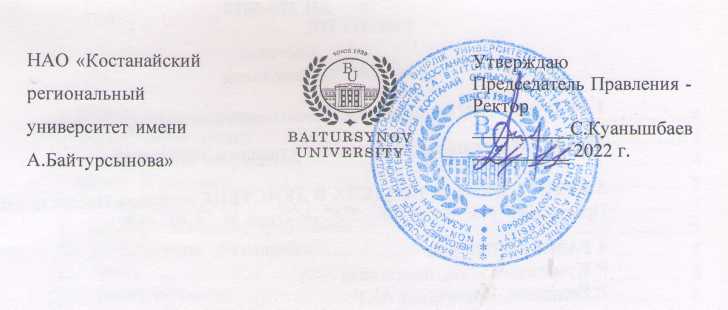 ДОЛЖНОСТНАЯ ИНСТРУКЦИЯИНСПЕКТОР ОТДЕЛА УПРАВЛЕНИЯ ПЕРСОНАЛОМДИ 233 - 2022КостанайПредисловие1 РазработанА  отделом управления персоналом2 ВНЕСЕНА отделом управления персоналом3 УтвержденА и введенА в действие приказом Председателя Правления - Ректора от 24.11.2022 года № 380 ОД4 Разработчик: Е.Книга – и.о. начальника отдела управления персоналом5 Эксперт:А.Айдналиева – и.о. начальника правового обеспечения и гос. закупок6 Периодичность проверки					3 года7 ВВЕДЕНА ВЗАМЕН: ДИ 258-2020. Должностная инструкция. Главный специалист отдела кадров и ДИ 259-2020. Должностная инструкция. Старший специалист отдела кадровНастоящая должностная инструкция не может быть полностью или частично воспроизведена, тиражирована и распространена без разрешения Председателя Правления-Ректора НАО «Костанайский региональный университет имени А.Байтурсынова».© Костанайский региональный университет имени А. Байтурсынова, 2022СодержаниеГлава 1. Область применения1. Настоящая должностная инструкция определяет и устанавливает требования к деятельности инспектора отдела управления персоналом НАО «Костанайский региональный университет имени А.Байтурсынова», регламентирует его обязанности, права, ответственность и условия для его эффективной деятельности.2. Должностная инструкция разработана в соответствии с действующим законодательством РК, стандартом организации СО 064-2022 Стандарт организации. Порядок разработки, согласования и утверждения положений подразделений и должностных инструкций. Глава 2. Нормативные ссылки 3. Настоящая Должностная инструкция разработана в соответствии со следующими нормативными документами:Трудовой кодекс РК от 23 ноября 2015 г. № 414-V;Закон РК «Об образовании» от 27 июля 2007 г. № 319-III; Квалификационный справочник должностей руководителей, специалистов и других служащих, утвержденный Приказом Министра труда и социальной защиты населения Республики Казахстан от 30 декабря 2020 года № 553;Устав НАО «Костанайский региональный университет имени А.Байтурсынова», утвержденный приказом Председателя Комитета государственного имущества и приватизации Министерства финансов Республики Казахстан от 05 июня 2020 года № 350;СО 081-2022 Стандарт организации. Делопроизводство;ДП 082-2022 Документированная процедура. Управление документацией;СО 064-2022 Стандарт организации. Порядок разработки, согласования и утверждения положений подразделений и должностных инструкций;ПР 074-2022 Правила. Конкурсное замещение вакантных должностей административно-управленческого персонала.Глава 3. Обозначения и сокращения 4. В настоящей должностной инструкции применяются следующие сокращения: РК – Республика Казахстан;КРУ имени А.Байтурсынова, КРУ, Университет – Некоммерческое акционерное общество «Костанайский региональный университет имени А.Байтурсынова»;ДП – документированная процедура;СО – стандарт организации; ДИ – должностная инструкция;ППС – профессорско-преподавательский состав;ОУП – отдел управления персоналом.Глава 4. Общие положения5. Инспектор отдела управления персоналом относится к категории административно-управленческого персонала.6. Инспектор ОУП назначается на должность на основании приказа Председателя Правления-Ректора Университета. Освобождение от должности осуществляется в соответствии с трудовым законодательством РК. На период отсутствия инспектора ОУП его обязанности исполняет лицо, на которое приказом Председателя Правления-Ректора будут возложены обязанности. Данное лицо приобретает соответствующие права и несет ответственность за качественное и своевременное исполнение возложенных на него обязанностей.7. Инспектор ОУП в своей деятельности руководствуется действующим законодательством РК, Уставом КРУ, нормативными документами и методическими материалами по направлению деятельности, внутренними и организационно-распорядительными документами Университета и настоящей должностной инструкцией.8. Инспектор ОУП подчиняется непосредственно начальнику отдела и Председателю Правления – Ректору в соответствии с организационной структурой управления.Глава 5. ОписаниеПараграф 1.	 Квалификационные требования 9. На должность инспектора ОУП  назначается лицо, соответствующее следующим квалификационным требованиям:1) Образование: высшее (или послевузовское);2) Стаж работы: по профилю - не менее 1 года;Особые требования: наличие документов, подтверждающих  обучение по профилю.Параграф 2. Должностные обязанности10. Инспектор ОУП для выполнения возложенных на него трудовых функций обязан:1) соблюдать законность в деятельности ОУП;2) визировать документы по вопросам, входящим в компетенцию; 3) регулярно отслеживать изменения в трудовом законодательстве; 4) реализовывать политику и цели университета в области качества;5) вести учет личного состава Университета, его структурных  подразделений в соответствии со штатным расписанием, с унифицированными формами первичной учетной документации;6) оформлять прием, перевод и увольнение  ППС и сотрудников в соответствии с трудовым законодательством РК и внутренними нормативно-правовыми актами;7) формировать и вести личные дела личного состава, вносить в них
изменения, связанные с трудовой деятельностью и оформлять трудовые договоры и дополнительные соглашения к ним;8) участвовать в разработке и актуализации нормативно – справочной документации, касающейся направления деятельности ОУП;9) участвовать в подготовке и проведении конкурсного замещения, аттестации ППС и сотрудников Университета, вносить свои предложения по совершенствованию этой работы, подготавливать соответствующие материалы к заседанию аттестационных, конкурсных комиссий, вести протоколы во время их проведения, осуществлять техническое обслуживание и обеспечивать работу комиссии;10) готовить необходимые материалы о представлении к поощрениям и награждениям сотрудников Университета;11) готовить по поручению начальника ОУП ответы на письма (запросы);12) вносить информацию о количественном, качественном составе
сотрудников в базу данных о персонале Университета «Кадры-вуз» и базу данных МОН РК «Платонус», НОБД, республиканский сайт «Enbek.kz» следить за их своевременным обновлением и пополнением;13) вести учет предоставления отпусков, осуществлять контроль за составлением и соблюдением графиков очередных отпусков;14) сверять табеля учета рабочего времени в части предоставления отпусков, командировок, временной нетрудоспособности;15) вести журнал учета сотрудников, находящихся в отпуске по беременности и родам, в отпуске по уходу за ребенком;16) составлять установленную отчетность;17) оформлять заявки в Центр занятости по мере образования вакансий;18) готовить документы к сдаче на хранение в архив;19) осуществлять хранение, заполнение, выдачу трудовых книжек;20) вести учет и хранение положений подразделений и должностных инструкций;21) консультировать по вопросам оформления положений подразделений и должностных инструкций; 22) регистрировать основания для издания приказов (представления, служебные записки, заявления);23) оформлять и издавать приказы по основной деятельности, личному составу и командировкам;24) готовить документы по истечении установленных сроков текущего хранения к сдаче в архив;25) вести журналы регистрации приказов по основной деятельности, личному составу и командировкам;26) осуществлять своевременную рассылку приказов заинтересованным и ответственным лицам и подразделелниям;27) оформлять выписки из приказов для внесения их в личные дела сотрудников и выдачи на руки;28) вести кадровое делопроизводство;29) вести журнал регистрации входящих и исходящих документов;30) ознакамливать сотрудников с приказами;31) соблюдать Правила внутреннего распорядка и другие нормативные акты Университета;32) соблюдать внутренние правила и нормы охраны труда, техники безопасности и противопожарной защиты;33) соблюдать установленные сроки исполнения заданий и поручений;34) составлять табель учета рабочего времени ОУП;35) ежеквартально формировать и отправлять отчет по инвалидам в ГУ «Отдел занятости и социальных программ акимата г.Костанай»;36) вести журнал регистрации листков нетрудоспособности;37) исполнять поручения начальника ОУП, Председателя Правления-Ректора.Параграф 3. Права11. Инспектор ОУП имеет право:избираться и быть избранным в коллегиальные органы Университета;участвовать в работе коллегиальных органов, совещаний, семинаров, проводимых Университетом;подписывать и визировать представления, справки, акты и другие отчетные, организационно - распорядительные документы, связанные с организацией рабочего процесса и документооборотом в пределах своей  компетенции;запрашивать от структурных подразделений информацию и материалы в объемах, необходимых для осуществления своих полномочий;в случае служебной необходимости пользоваться информацией баз данных структурных подразделений Университета;на профессиональную подготовку, переподготовку и повышение своей квалификации;вносить на рассмотрение коллегиальных органов Университета вопросы, связанные с совершенствованием организации работы с персоналом Университета;требовать от руководства Университета организационного и материально-технического обеспечения своей деятельности, а также оказания содействия в исполнении своих должностных обязанностей и прав;пользоваться услугами социально-бытовых, лечебных и других подразделений университета в соответствии с Уставом Университета и Коллективным договором; выносить на рассмотрение руководства предложения о поощрении особо отличившихся сотрудников, а также о наложении взысканий на нарушителей трудовой дисциплины.Параграф 4. Ответственность12. Инспектор ОУП несет ответственность за:нарушение Трудового кодекса Республики Казахстан, Устава НАО «Костанайский региональный университет имени А.Байтурсынова», Правил внутреннего распорядка, Положения об оплате труда, Положения подразделения и других нормативных документов;разглашение коммерческой и служебной тайн или иной тайны, охраняемой законом, ставшей известной в ходе выполнения должностных обязанностей;разглашение персональных данных работников Университета; соответствие действующему законодательству визируемых документов; обеспечение сохранности имущества, находящегося в подразделении; организацию оперативной и качественной подготовки документов, ведение делопроизводства в соответствии с действующими правилами и инструкциями.13. За ненадлежащее исполнение должностных обязанностей и нарушение трудовой дисциплины инспектор ОУП несет ответственность в порядке, предусмотренном действующим законодательством РК.Параграф 5. Взаимоотношения	14. В процессе исполнения должностных обязанностей при решении текущих вопросов инспектор ОУП:1) получает задания, поручения от начальника ОУП, Председателя Правления - Ректора и согласовывает сроки их исполнения;2) запрашивает у других структурных подразделений информацию и документы, необходимые для выполнения своих должностных обязанностей;3) представляет по истечении указанного срока информацию о выполненном задании или поручении.Глава 6. Порядок внесения изменений15. Внесение изменений в настоящую ДИ осуществляется по инициативе автора ДИ и производится в соответствии с ДП 082-2022 Документированная процедура. Управление документацией. Глава 7. Согласование, хранение и рассылка16. Согласование, хранение и рассылка ДИ должны производиться в соответствии с ДП 082-2022 Документированная процедура. Управление документацией.17. Настоящая ДИ согласовывается с начальником отдела правового обеспечения и государственных закупок и начальником отдела документационного обеспечения.18. Рассылку проекта настоящей ДИ экспертам, указанным в предисловии, осуществляют разработчики.19. Должностная инструкция утверждается приказом Председателя Правления-Ректора КРУ.20. Подлинник настоящей ДИ вместе с «Листом согласования» передается на хранение в ОУП по акту приема-передачи.21. Рабочий экземпляр настоящей ДИ размещается на сайте Университета с доступом из внутренней корпоративной сети.НАО «Костанайскийрегиональный университет имениА.Байтурсынова»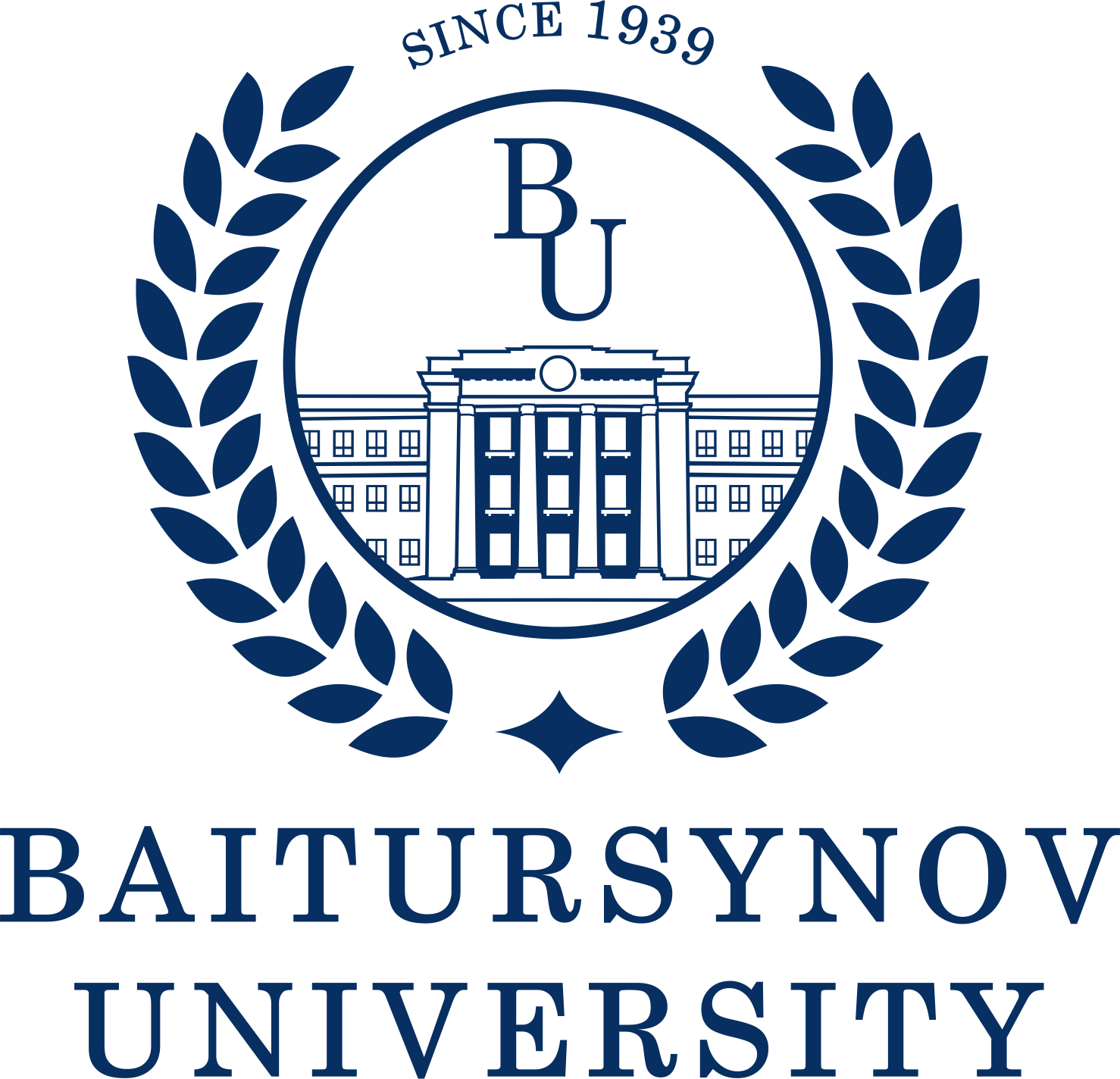 УтверждаюПредседатель Правления - Ректор __________ С.Куанышбаев__________ 2022 г.1 Область применения…………………………………………………………...42 Нормативные ссылки ………………………………………………………….43 Обозначения и сокращения……………………………………………………4 Общие положения…………………………………………………………...…455 Описание……………………………………………………………….……....5 §1. Квалификационные требования………………………………….	………..5 §2. Должностные обязанности………………………………………………....5 §3. Права…………………………………………………………………...…….7 §4. Ответственность………………………………………………………...…..8 §5. Взаимоотношения………………………………………….......................…86 Порядок внесения изменений………………………………………………….97 Согласование, хранение и рассылка……………………………………..........9